CENTAR ZA ODGOJ I OBRAZOVANJETOMISLAV ŠPOLJARJURJA KRIŽANIĆA 3342 000 VARAŽDINKLASA: 112-02/23-01/10URBROJ:2186-40-01-23-1Varaždin, 25. rujna 2023.g.Na temelju članka 107. Zakona o odgoju i obrazovanju u osnovnoj i srednjoj školi („Narodne novine“ broj: 87/08, 86/09, 92/10, 105/10, 90/11, 5/12, 16/12, 86/12, 126/12, 94/13, 152/14, 7/17, 68/18, 98/19, 64/20 i 151/22) – u daljnjem tekstu: Zakon o odgoju i obrazovanju u osnovnoj i srednjoj školi,  i  članka 13. Pravilnika o radu Centra za odgoj i obrazovanje Tomislav Špoljar te odredbi Pravilnika o načinu i postupku zapošljavanja Centra za odgoj i obrazovanje Tomislav Špoljar (u daljnjem tekstu: Pravilnik), ravnatelj Centra za odgoj i obrazovanje Tomislav Špoljar objavljuje: NATJEČAJ                  za zasnivanje radnog odnosaNaziv radnog mjesta: učitelj edukacijski rehabilitator- 1 (jedan) izvršitelj/ica na određeno nepuno radno vrijeme, 20 sati tjedno Mjesto rada: Centar za odgoj i obrazovanje Tomislav Špoljar, Jurja Križanića 33 VaraždinNa natječaj se mogu javiti muške i ženske osobe u skladu sa Zakonom o ravnopravnosti spolova  („Narodne novine“ broj 82/08 i 69/17)Uvjeti:Pored općih uvjeta za prijem u radni odnos propisanih Zakonom o radu ( „Narodne novine“ broj: 93/14, 127/17, 98/19,151/22 i 64/23) i Zakonom o odgoju i obrazovanju u osnovnoj i srednjoj školi, svi kandidati/nje moraju ispunjavati i sljedeće uvjete sukladne Pravilniku o odgovarajućoj vrsti obrazovanja učitelja i stručnih suradnika u osnovnoj školi („Narodne Novine“ broj: 6/19 i 75/20): 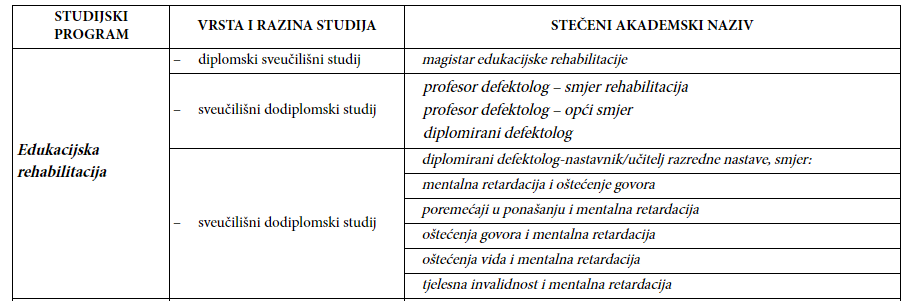 Radni odnos u školskoj ustanovi ne mogu zasnovati osobe pobrojene u članku 106. Zakona o odgoju i obrazovanju u osnovnoj i srednjoj školi.Kandidati/inje dužni/e su uz prijavu na natječaj koja sadrži osobne podatke i naziv radnog mjesta na koje se prijavljuju priložiti:životopisdiplomu odnosno dokaz o stečenoj stručnoj spremidokaz o državljanstvuuvjerenje da nije pod istragom i da se protiv kandidata ne vodi kazneni postupak glede zapreka za zasnivanje radnog odnosa iz članka 106. Zakona o odgoju i obrazovanju u osnovnoj i srednjoj školi ne starije od 30 dana od dana objave natječajaelektronički zapis o podacima evidentiranim u matičnoj evidenciji Hrvatskog zavoda za mirovinsko osiguranje.Prijavu je potrebno vlastoručno potpisati.Navedene isprave odnosno prilozi dostavljaju se u neovjerenoj preslici.Prije sklapanja ugovora o radu, odabrani kandidat dužan je sve navedene priloge odnosno isprave dostaviti u izvorniku ili u preslici ovjerenoj od strane javnog bilježnika sukladno Zakonu o javnom bilježništvu („Narodne novine“ broj 78/93, 29/94, 162/98, 16/07, 75/09 i 120/16)Osobe koje se pozivaju na pravo prednosti sukladno članku 102. Zakona o hrvatskim braniteljima iz Domovinskog rata i članovima njihovih obitelji („Narodne novine“ broj 121/17, 98/19 i 84/21), članku 48. f Zakona o zaštiti vojnih i civilnih invalida rata („Narodne novine“ broj 33/92, 77/92, 27/93, 58/93, 2/94, 76/94, 108/95, 108/96, 82/01, 103/03, 148/13 i 98/19), članku 9. Zakona o profesionalnoj rehabilitaciji i zapošljavanju osoba s invaliditetom („Narodne novine“ broj 157/13, 152/14, 39/18 i 32/20) te članku 48. Zakona o civilnim stradalnicima iz Domovinskog rata („Narodne novine“ broj 84/21), dužne su u prijavi na javni natječaj pozvati se na to pravo i uz prijavu na natječaj, pored navedenih isprava odnosno priloga, priložiti svu propisanu dokumentaciju prema posebnom zakonu, a imaju prednost u odnosu na ostale kandidate samo pod  jednakim uvjetima.Osobe koje ostvaruju pravo prednosti pri zapošljavanju u skladu s člankom 102. Zakona o hrvatskim  braniteljima iz Domovinskog rata i članovima njihovih obitelji („Narodne novine“ broj 121/17, 98/19 i 84/21), uz prijavu na natječaj dužne su, pored navedenih isprava odnosno priloga, priložiti i sve potrebne dokaze propisane člankom 103. stavak 1. Zakona o hrvatskim braniteljima iz Domovinskog rata i članovima njihovih obitelji.Poveznica na internetsku stranicu Ministarstva hrvatskih branitelja s popisom dokaza potrebnih za ostvarivanja prava prednosti: https://branitelji.gov.hr/UserDocsImages/dokumenti/Nikola/popis%20dokaza%20za%20ostvarivanje%20prava%20prednosti%20pri%20zapo%C5%A1ljavanju-%20ZOHBDR%202021.pdfOsobe koje ostvaruju pravo prednosti pri zapošljavanju u skladu s člankom 48. Zakona o civilnimstradalnicima iz Domovinskog rata („Narodne novine“ broj 84/21), uz prijavu na natječaj dužne su, pored navedenih isprava odnosno priloga, u prijavi na natječaj pozvati se na to pravo i uz prijavu dostaviti i dokaze iz stavka 1. članka 49. Zakona o civilnim stradalnicima iz Domovinskog rata.Poveznica na internetsku stranicu Ministarstva hrvatskih branitelja s popisom dokaza potrebnih za ostvarivanja prava prednosti: https://branitelji.gov.hr/UserDocsImages/dokumenti/Nikola/popis%20dokaza%20za%20ostvarivanje%20prava%20prednosti%20pri%20zapo%C5%A1ljavanju-%20Zakon%20o%20civilnim%20stradalnicima%20iz%20DR.pdf Kandidat/inja koji/koja je pravodobno dostavio/la potpunu prijavu sa svim prilozima odnosno ispravama i ispunjava  uvjete natječaja dužan/na je pristupiti procjeni i vrednovanju prema Pravilniku objavljenom na web stranici Centra za odgoj i obrazovanje Tomislav Špoljar: https://centar-tomislavspoljar.hr/?page_id=12975Obavijest o datumu i vremenu procjene odnosno vrednovanja kandidata/inja, kao i sadržaj i način vrednovanja te pravni i drugi izvori za pripremanje kandidata za vrednovanje biti će objavljene na web   stranici Centra za odgoj i obrazovanje Tomislav Špoljar u rubrici „Natječaji“ : https://centar-tomislavspoljar.hr/?page_id=101 Rok za podnošenje prijave na natječaj je osam dana od dana objave natječaja. Natječaj je otvoren od 25. 9. 2023. do 3. 10. 2023. godine.Prijave na natječaj sa dokazima o ispunjavanju uvjeta natječaja dostavljaju se u pisanom obliku neposredno ili poštom na adresu: Centar za odgoj i obrazovanje Tomislav Špoljar, Jurja Križanića 33, 42000 Varaždin s naznakom „za natječaj- učitelj edukacijski rehabilitator“. Kandidatom/kinjom prijavljenim/om na natječaj smatrat će se samo osoba koja podnese pravodobnu i potpunu prijavu te ispunjava formalne uvjete iz natječaja. Nepravodobne i nepotpune prijave neće se razmatrati.Kandidat/kinja prijavljen/a na natječaj biti će obaviješten/a putem web stranice Centra za odgoj i obrazovanje Tomislav Špoljar: https://centar-tomislavspoljar.hr/?page_id=101 najkasnije u roku od osam dana od dana sklapanja ugovora o radu s odabranim kandidatom. U slučaju da se na natječaj prijave kandidati koji se pozivaju na pravo prednosti pri zapošljavanju prema posebnom propisu, svi će kandidati biti obaviješteni i prema članku 24. stavku 3. Pravilnika.Obavijest o zaštiti osobnih podatakaCentar za odgoj i obrazovanje Tomislav Špoljar tijekom natječaja u svojstvu voditelja obrade sukladno odredbama Opće uredbe o zaštiti podataka prikuplja i obrađuje osobne podatke kandidata sadržane unutar dokumentacije dostavljene sukladno uvjetima natječaja te je za neprimljene kandidate zadržava u daljnjem roku od pet godina u skladu s rokovima zadržavanja dokumentarnog gradiva škole i nakon toga izlučuje, odnosno, ukoliko je primjenjivo, vraća kandidatima. Za ostvarivanje svojih prava na uvid u vlastite osobne podatke, kandidati mogu podnijeti zahtjev pisanim putem na adresu škole ili na email adresu: info@centar-tspoljar-vz.skole.hr, kojom prilikom će Centar provjeriti identitet podnositelja zahtjeva sukladno odredbama Opće uredbe o zaštiti podataka. Za sva pitanja u vezi zaštite osobnih podataka kandidati se mogu obratiti izravno Službeniku za zaštitu podataka Centra putem kontakata javno objavljenih na mrežnim stranicama Centra. RAVNATELJ: Marin Vučić, prof.def.reh; mag.rel.publ.